Liturgie zondag Trinitatis 30 mei 2021, DrunenViering van de Maaltijd van de Heer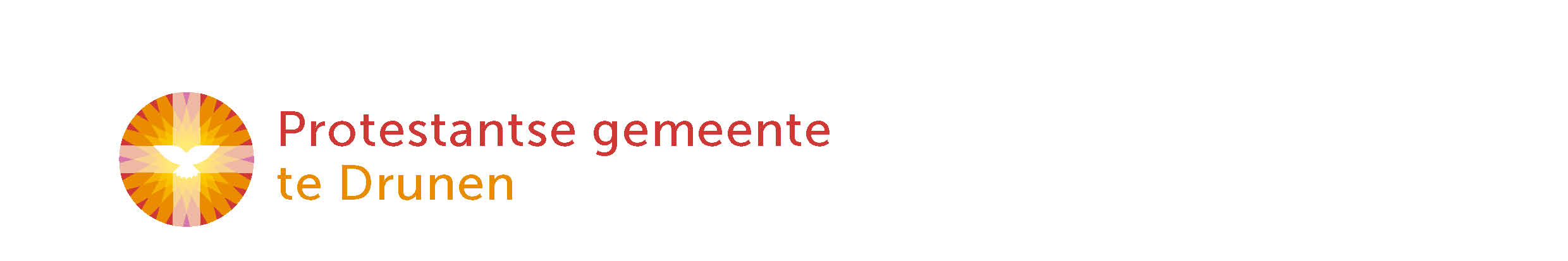 0. Orgelspel door organist Wim BranderhorstINTREDEWelkom door ouderling van dienst Harry KlokmanStil worden1. Psalm 8:1♪,3,4♪,6, ♪	Heer, onze Heer, hoe heerlijk en verheven	tekst: Willem Barnard & Jan Wit | melodie uit Genève 1542/1551	< afwisseling tussen gespeelde (♪) en voorgelezen () coupletten >♪1. Heer, onze Heer, hoe heerlijk en verhevenhebt Gij uw naam op aarde uitgeschreven-machtige God, Gij die uw majesteitten hemel over ons hebt uitgebreid.3.Aanschouw ik 's nachts het kunstwerk van uw handen,de maan, de duizend sterren die daar branden,wat is de mens, dat Gij aan hem gedenkt,het mensenkind, dat Gij hem aandacht schenkt?♪4.Gij hebt hem bijna goddelijk verheven,een kroon van eer en heerlijkheid gegeven,Gij doet hem heersen over zee en land,ja, al uw werken gaf Gij in zijn hand.6.Heer, onze Heer, hoe heerlijk en verhevenhebt Gij uw naam op aarde uitgeschreven.Heer, onze God, hoe vol van majesteithebt Gij uw naam op aarde uitgebreid.♪Bemoediging en groet Bemoedigingvoorganger: 	Onze hulp is in de Naam van de Heer,	die hemel en aarde gemaakt heeft,	die trouw houdt tot in eeuwigheid	en niet laat varen het werk van zijn handen.Groetvoorganger: 	Genade, barmhartigheid en vrede	zij jullie van God, de Vader,	en van Jezus Christus, onze Heer	door de heilige Geest.allen: 	Amen.Kyrië Met elkaar bidden wij hardop een schuldbelijdenis:Voor U belijden wij,almachtige God,voor heel Uw kerken voor elkaar,dat wij gezondigd hebben,in gedachte, woord, en daad,in het kwade, dat wij hebben gedaan,en in het goede, dat wij hebben nagelaten.Ontferm U over ons,vergeef ons onze zonden,en geef dat wij U mogen dienen.Vernieuw daartoe ons levendoor Jezus, de Christus, onze Heer.Amen.   Voorganger: 	De almachtige en barmhartige God zij ons genadig,	vergeve ons onze zonden,	en geleide ons tot het eeuwige leven.2. Gloria: Johannes de Heer 104:1,2	Geprezen zij de Heer die eeuwig leeftis ook: Hemelhoog 171, etc. | tekst: Jan van Ingen Schenau | melodie: Thomas Arne (‘Rule Britanniua)1. Geprezen zij de Heerdie eeuwig leeft. Die vol ontferming ieder troost en alle schuld vergeeft.Die heel het aards gebeuren vast in handen heeft. refrein:Hem zij de glorie, want Hij die overwon, zal nooit verlaten wat Zijn hand begon. Halleluja. Geprezen zij het Lam, dat de schuld der wereld op zich nam. 2. Verdreven is de schaduw van de nacht. En wie Hem wil aanvaarden wordt eens veilig thuis gebracht. Voor Hem geldt ook dit wonder: alles is volbracht. refrein:Hem zij de glorie, want Hij die overwon, zal nooit verlaten wat Zijn hand begon. Halleluja. Geprezen zij het Lam, dat de schuld der wereld op zich nam.DE BIJBELGebed om de heilige Geest Moment voor de kinderen3. Kinderlied: Opwekking voor kids 205		Ik moet weggaanhttps://www.youtube.com/watch?v=VZ6E8gt9ZFQIk moet weggaan
Ik moet weggaan
Ik kan echt niet blijven
Maar ik zal een mooie brief
In jullie harten schrijven

Als je dan mijn woorden leest
Weet je dat ik ben geweest
Als je dan mijn woorden leest
Weet je dat ik ben geweest

Ik ben bij je
Ik ben bij je
Ik ben teruggekomen
En ik heb mijn mooiste vuur
Voor jullie meegenomen
Door het wonder van de Geest
vieren wij het Pinksterfeest
Door het wonder van de Geest
Vieren wij het Pinksterfeest

Ik ben bij je
Ik ben bij je
Ik ben bij de mensen
Zodat ze elkaar verstaan
Over alle grenzenDoor het wonder van de Geest
vieren wij het Pinksterfeest
Door het wonder van de Geest
Vieren wij het PinksterfeestEerste Schriftlezing: Evangelie naar Johannes 2:23-3:16	(BGT)4. Luisterlied: LB 305	Alle eer en alle glorietekst: Sytze de Vries | melodie: Willem Vogel1 Alle eer en alle gloriegeldt de luisterrijke naam!Vier de vrede die Hij hedenuitroept over ons bestaan.Aangezicht / vol van licht,zie ons vol ontferming aan!2 Alle eer en alle gloriegeldt de Zoon, de erfgenaam!Als genade die ons toekomtis Hij onze nieuwe naam.Licht uit licht, / vergezicht,steek ons met uw stralen aan!3 Alle eer en alle gloriegeldt de Geest die leven doet,die de eenheid in ons ademt,vlam, die ons vertrouwen voedt!Levenszon, / liefdesbron,maak de tongen los voorgoed!Tweede Schriftlezing: Brief aan de Kolossenzen 3:1-15	 (NBV)5. Luisterlied: Sela	Mag ik jou tot zegen zijn?tekst & melodie: Anneke van Dijk-Quist| album: Thuis | opname: Selahttps://www.youtube.com/watch?v=rmKUDNII75E1. Mag ik jou tot zegen zijn,naast je lopen op de reis? Samen achter Jezus aan,      gaan waar Hij ons wijst.    Laat ons delen in zijn liefde, voor elkaar de minste zijn.  Met elkaar het leven vieren,uitzien naar het koninkrijk. 2. Mag ik jou tot zegen zijn,jou aanvaarden zoals Hij?    Zoeken naar verbondenheid, dwars door alle strijd. Laat ons wijze woorden spreken,zwijgen als dat nodig is. Met elkaar een voorbeeld geven,leven als getuigenis. 3. Laten wij tot zegen zijn voor de mensen om ons heen. Vol van liefde zoals Hij,open en gastvrij. Laat ons delen, laat ons geven, geven wat de ander mist. Elke stap is vol van leven,omdat Jezus bij ons is.Uitleg & VerkondigingMoment van stilte6. Meditatief orgelspel door organist Wim BranderhorstDE MAALTIJD VAN DE HEERmet als onderdeel daarvan de
GAVEN EN GEBEDENGebeden: Dank- & voorbeden, Stil gebed, Onze Vader7a. LB 377:1♪,2,3♪	Zoals ik ben, kom ik nabijtekst: Charlotte Elliot | vertaling: Gert Landman | muziek: Arthur Henry Brown
	< afwisseling tussen gespeelde (♪) en voorgelezen () coupletten >♪ 1.Zoals ik ben, kom ik nabij,met niets in handen dan dat Gijmij riep en zelf U gaf voor mij –o Lam van God, ik kom. 2.Zoals ik ben, met al mijn strijd,mijn angsten en onzekerheid,mijn maskers en mijn ijdelheid –o Lam van God, ik kom.♪ 3.Zoals ik ben, verdoofd, verblind,tast ik naar U, die mij bemint,bij wie mijn ziel genezing vindt –o Lam van God, ik kom.Nodiging aan de Maaltijd van de HeerVoorbereiding van de tafel7b. LB 377: ♪,4,5♪	Zoals ik ben, kom ik nabijtekst: Charlotte Elliot | vertaling: Gert Landman | muziek: Arthur Henry Brown♪ voorspel 4.Zoals ik ben, ontvangt Gij mij,reinigt, vergeeft, omarmt Gij mij,vervult, verlicht, verwarmt Gij mij –o Lam van God, ik kom.♪ 5.Zoals ik ben, in U te zijnen Gij in mij, in brood en wijn:uw ziel, uw levenskracht wordt mijn –o Lam van God, ik kom.Wij gedenken naar Jezus’ voorbeeld met Brood & WijnBrood & Wijn ophalenInstellingswoorden bij Brood & Wijn7c. LB 377: ♪,6,7♪	Zoals ik ben, kom ik nabijtekst: Charlotte Elliot | vertaling: Gert Landman | muziek: Arthur Henry Brown♪ voorspel 6.Zoals ik ben – ja, dat ik dande lengte, breedte, hoogte vanuw diepe liefde vatten kan:o Lam van God, ik kom.♪ 7.Zoals ik ben: dat ik uw naamnu al, met alle heiligen saam,en eens ook voor uw troon beaam –o Lam van God, ik kom.Lofprijzing/Gebed na de Maaltijd ZENDING & ZEGEN8. Slotlied: 705: 1♪,2,4♪	Ere zij aan God, de Vadertekst: Horatius Bonar | vertaling: Willem Barnard | muziek: Henry Smart	< afwisseling tussen gespeelde (♪) en voorgelezen () coupletten >♪ 1.Ere zij aan God, de Vader,ere zij aan God, de Zoon,eer de heilige Geest, de Trooster,de Drie-enige in zijn troon.Halleluja, halleluja,de Drie-enige in zijn troon! 2.Ere zij aan Hem, wiens liefdeons van alle smet bevrijdt,eer zij Hem die ons gekroond heeft,koningen in heerlijkheid.Halleluja, halleluja,ere zij het Lam gewijd.♪ 4.Halleluja, lof, aanbiddingbrengen engelen U ter eer,heerlijkheid en kracht en machtenlegt uw schepping voor U neer.Halleluja, halleluja,lof zij U der heren Heer!Zegenvoorganger: 	…allen: 	Amen.9. Orgelspel door de organist Wim Branderhorst